Протокол 
 
рассмотрения заявок на участие в запросе котировок в электронной форме 
 
0351100001718000082 
 
Заказчиком является: ФЕДЕРАЛЬНОЕ ГОСУДАРСТВЕННОЕ БЮДЖЕТНОЕ ОБРАЗОВАТЕЛЬНОЕ УЧРЕЖДЕНИЕ ВЫСШЕГО ОБРАЗОВАНИЯ "СИБИРСКИЙ ГОСУДАРСТВЕННЫЙ УНИВЕРСИТЕТ ПУТЕЙ СООБЩЕНИЯ"Идентификационный код закупки: 181540211315554020100100920801712000 
Определение поставщика осуществляет: ФЕДЕРАЛЬНОЕ ГОСУДАРСТВЕННОЕ БЮДЖЕТНОЕ ОБРАЗОВАТЕЛЬНОЕ УЧРЕЖДЕНИЕ ВЫСШЕГО ОБРАЗОВАНИЯ "СИБИРСКИЙ ГОСУДАРСТВЕННЫЙ УНИВЕРСИТЕТ ПУТЕЙ СООБЩЕНИЯ" 
1. Наименование объекта закупки: 
 
Поставка офисной бумаги 
2. Начальная (максимальная) цена контракта: 
 
49 230,93 руб. 
3. Извещение о проведении настоящего запроса котировок в электронной форме и проект контракта были размещены «16» ноября 2018 года на сайте Единой информационной системы в сфере закупок (ЕИС) по адресу в сети «Интернет»: http://zakupki.gov.ru и на сайте Единой электронной торговой площадки (АО «ЕЭТП») по адресу в сети «Интернет»: http://roseltorg.ru.. 
4. Процедура рассмотрения заявок на участие в запросе котировок в электронной форме 0351100001718000082 проводилась котировочной комиссией «04» декабря 2018 г. в 9-00 (время НСК) по адресу 630049, г.Новосибирск, ул. Д.Ковальчук, 191, каб. Л-206. 
5. Состав котировочной комиссии: 
 
На заседании котировочной комиссии (Единая комиссия СГУПС) при рассмотрении заявок на участие в запросе котировок в электронной форме присутствовали: 
 
Председатель комиссии: Васильев Олег Юрьевич 
Член комиссии: Шабурова Ирина Галеновна 
Член комиссии: Макарова Вероника Александровна 
6. По окончании срока подачи заявок до 03.12.2018 09:00:00 [GMT +7 Красноярск] было «04» декабря 2018 г. подано 2 заявки заявок от участников с идентификационными номерами: 1, 2. 
7. Котировочная комиссия рассмотрела заявки на участие участников запроса котировок в электронной форме, а также информацию и электронные документы участников запроса котировок в электронной форме, предусмотренные ч. 11 ст. 24.1 Федерального закона № 44-ФЗ, на предмет соответствия  требованиям Федерального закона № 44-ФЗ и извещения о проведении запроса котировок, в порядке, установленном статьей 82.4 Федерального закона № 44-ФЗ и приняла решение: 
 
Сведения о решении каждого члена котировочной комиссии: 
 
8. На основании ч. 6 ст. 82.4 Федерального закона № 44-ФЗ направить настоящий протокол рассмотрения заявок на участие в запросе котировок в электронной форме 0351100001718000082 на сайт Единой электронной торговой площадки (АО «ЕЭТП») по адресу в сети «Интернет»: http://roseltorg.ru. 
 
 
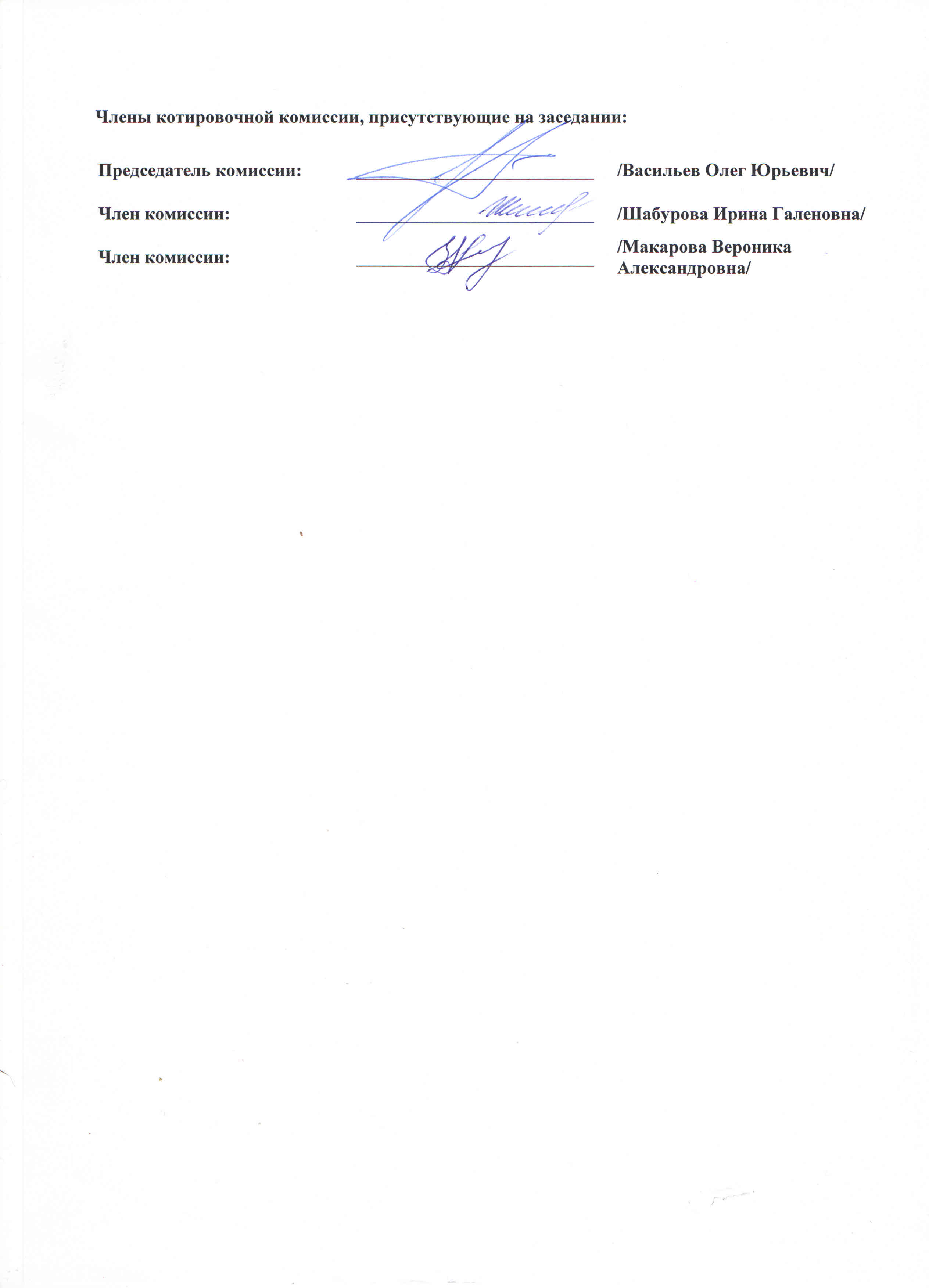 г. Новосибирск«04» декабря 2018г.№ п/пИдентификационный номер заявкиУчастник электронного аукционаРешениеОбоснование решения1№1ООО "МАСТЕР"Соответствует2№2ИП Храмова Наталья ВладимировнаСоответствуетФамилия И.О. членов комиссииООО "МАСТЕР"ООО "МАСТЕР"Фамилия И.О. членов комиссииЗаявка №1Заявка №1Фамилия И.О. членов комиссииРешениеОснованиеВасильев Олег ЮрьевичСоответствует1. Соответствует требованиям документации о закупке и сведениям, содержащимся в реестре аккредитованных участниковШабурова Ирина ГаленовнаСоответствует1. Соответствует требованиям документации о закупке и сведениям, содержащимся в реестре аккредитованных участниковМакарова Вероника АлександровнаСоответствует1. Соответствует требованиям документации о закупке и сведениям, содержащимся в реестре аккредитованных участниковИТОГО33Соответствует33Не соответствует00Фамилия И.О. членов комиссииИП Храмова Наталья ВладимировнаИП Храмова Наталья ВладимировнаФамилия И.О. членов комиссииЗаявка №2Заявка №2Фамилия И.О. членов комиссииРешениеОснованиеВасильев Олег ЮрьевичСоответствует1. Соответствует требованиям документации о закупке и сведениям, содержащимся в реестре аккредитованных участниковШабурова Ирина ГаленовнаСоответствует1. Соответствует требованиям документации о закупке и сведениям, содержащимся в реестре аккредитованных участниковМакарова Вероника АлександровнаСоответствует1. Соответствует требованиям документации о закупке и сведениям, содержащимся в реестре аккредитованных участниковИТОГО33Соответствует33Не соответствует00